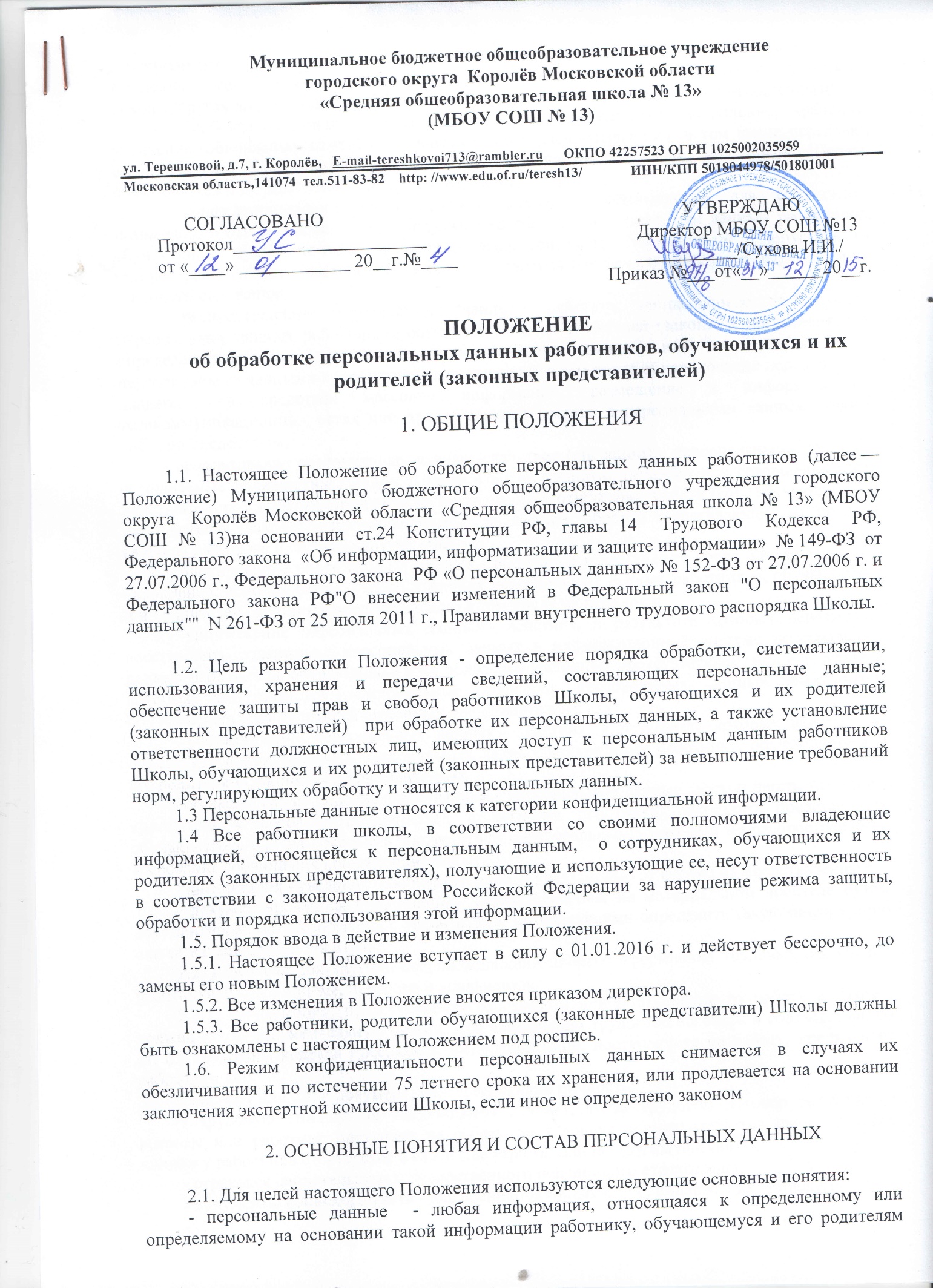  (законным представителям), в том числе его фамилия, имя, отчество, год, месяц, дата и место рождения, адрес, семейное, социальное, имущественное положение, образование, профессия, доходы, другая информация, необходимая работодателю в связи с трудовыми отношениями;- обработка персональных данных - сбор, систематизация, накопление, хранение, уточнение (обновление, изменение), использование, распространение (в том числе передача), обезличивание, блокирование, уничтожение персональных данных работников Школы, обучающихся и их родителей (законных представителей);- конфиденциальность персональных данных - обязательное для соблюдения назначенного ответственного лица, получившего доступ к персональным данным работников, обучающихся и их родителей (законных представителей) требование не  допускать их распространения  без согласия работника или родителя (законного представителя) или иного законного основания;- распространение персональных данных - действия, направленные на передачу персональных данных работников, обучающихся и их родителей (законных представителей) определенному кругу лиц (передача персональных данных) или на ознакомление с персональными данными неограниченного круга лиц, в том числе обнародование персональных данных  в средствах массовой информации, размещение в информационно-телекоммуникационных сетях или предоставление доступа к персональным данным  каким-либо иным способом;- использование персональных данных - действия (операции) с персональными данными, совершаемые должностным лицом Школы в целях принятия решений или совершения иных действий, порождающих юридические последствия в отношении работников, обучающихся и их родителей (законных представителей),  либо иным образом затрагивающих их права и свободы или права и свободы других лиц;- блокирование персональных данных - временное прекращение сбора, систематизации, накопления, использования, распространения персональных данных работников, обучающихся и их родителей (законных представителей) в том числе их передачи;- уничтожение персональных данных - действия, в результате которых невозможно восстановить содержание персональных данных в информационной системе персональных данных работников, обучающихся и их родителей (законных представителей) или в результате которых уничтожаются материальные носители персональных данных работников, обучающихся и их родителей (законных представителей);- обезличивание персональных данных - действия, в результате которых невозможно определить принадлежность персональных данных конкретному работнику, обучающемуся и его родителям (законным представителям);- общедоступные персональные данные - персональные данные, доступ неограниченного круга лиц к которым предоставлен с согласия работника, законного представителя обучающегося или на которые в соответствии с федеральными законами не распространяется требование соблюдения конфиденциальности.- информация - сведения (сообщения, данные) независимо от формы их представления[2].- документированная информация - зафиксированная на материальном носителе путем документирования информация с реквизитами, позволяющими определить такую информацию или ее материальный носитель.2.2. Комплекс документов, сопровождающий процесс оформления трудовых отношений работника при его приеме, переводе и увольнении.2.2.1. Информация, представляемая работником при поступлении на работу в Школу, должна иметь документальную форму. При заключении трудового договора в соответствии со ст. 65 Трудового кодекса Российской Федерации лицо, поступающее на работу, предъявляет работодателю:- паспорт или иной документ, удостоверяющий личность;- трудовую книжку, за исключением случаев, когда трудовой договор заключается впервые или работник поступает на работу на условиях совместительства, либо трудовая книжка у работника отсутствует в связи с ее утратой или по другим причинам;- страховое свидетельство государственного пенсионного страхования;- документы воинского учета - для военнообязанных и лиц, подлежащих воинскому учету;- документ об образовании, о квалификации или наличии специальных знаний - при поступлении на работу, требующую специальных знаний или специальной подготовки;- свидетельство о присвоении ИНН (при его наличии у работника).2.2.2. При оформлении работника делопроизводителем заполняется унифицированная форма Т-2 «Личная карточка работника», в которой отражаются следующие анкетные и биографические данные работника:- общие сведения (Ф.И.О. работника, дата рождения, место рождения, гражданство, образование, профессия, стаж работы, состояние в браке, паспортные данные);- сведения о воинском учете;- данные о приеме на работу.В дальнейшем в личную карточку вносятся:- сведения о переводах на другую работу;- сведения об аттестации;- сведения о повышении квалификации;- сведения о профессиональной переподготовке;- сведения о наградах (поощрениях), почетных званиях;- сведения об отпусках;- сведения о социальных гарантиях;- сведения о месте жительства и контактных телефонах.2.2.3. В Школе создаются и хранятся следующие группы документов, содержащие данные о работниках в единичном или сводном виде:2.2.3.1. Документы, содержащие персональные данные работников (комплексы документов, сопровождающие процесс оформления трудовых отношений при приеме на работу, переводе, увольнении; комплекс материалов по анкетированию, тестированию; проведению собеседований с кандидатом на должность; подлинники и копии приказов по личному составу; личные дела и трудовые книжки работников; дела, содержащие основания к приказу по личному составу; дела, содержащие материалы аттестации работников; служебных расследований; справочно-информационный банк данных по персоналу (картотеки, журналы); подлинники и копии отчетных, аналитических и справочных материалов, передаваемых администрации Школы, копии отчетов, направляемых в государственные органы статистики, налоговые инспекции, вышестоящие органы управления и другие учреждения).2.2.3.2. Документация по организации работы (положения, должностные инструкции работников, приказы, распоряжения, указания администрации); документы по планированию, учету, анализу и отчетности в части работы с персоналом Школы.2.3.  Информация, представляемая родителями (законными представителями) при поступлении в Школу, должна иметь документальную форму. При заключении договора о предоставлении общего образования родители (законные представители) предъявляют Школе:-	личное дело с табелем успеваемости (для поступающих в 2-11 класс);-	ксерокопия свидетельства о рождении;-        ксерокопия медицинского полиса;-    ксерокопия страхового номера индивидуального лицевого счёта (СНИЛС)-	сведения о составе семьи;-	сведения о родителях и законных представителях (ксерокопии паспортов или иных документов, удостоверяющих личность родителей);-	ксерокопия паспорта для учащихся, достигших 14-летнего возраста;-	аттестат об основном общем образовании учащихся, принятых в 10 класс (подлинник);-	адрес места жительства; -	домашний телефон;-	фотографии и иные сведения, относящиеся к персональным данным учащегося.2.4.  Персональные данные учащихся содержатся в их личных делах.3. СБОР И ОБРАБОТКА ПЕРСОНАЛЬНЫХ ДАННЫХ3.1. Порядок получения персональных данных.3.1.1. Все персональные данные работника Школы и родителя (законного представителя) обучающегося следует получать у него самого. Персональные данные обучающихся следует получать у родителей (законных представителей) Если персональные данные, возможно, получить только у третьей стороны, то работник, родители (законные представители) должны быть уведомлен об этом заранее и от них должно быть получено письменное согласие (Приложение № 4) Должностное лицо работодателя должно сообщить работнику, родителям (законным представителям)  о целях, предполагаемых источниках и способах получения персональных данных, а также о характере подлежащих получению персональных данных и последствиях отказа работника дать письменное согласие на их получение[4].3.1.2. Школа не имеет права получать, обрабатывать и приобщать к личному делу работника и обучающегося не установленные Федеральным законом от 27.07.2006 № 152-ФЗ «О персональных данных», Федеральным законом от 29.12.2012 № 273-ФЗ «Об образовании в Российской Федерации» и Трудовым кодексом Российской Федерации персональные данные об их расовой, национальной принадлежности, политических взглядах, религиозных или философских убеждениях, состоянии здоровья, частной жизни, членстве в общественных объединениях, в том числе в профессиональных союзах.  В случаях, непосредственно связанных с вопросами трудовых отношений, в соответствии со ст. 24 Конституции Российской Федерации работодатель вправе получать и обрабатывать данные о частной жизни работника только с его письменного согласия.3.2  Порядок обработки персональных данных3.2.1. Обработка персональных данных осуществляется в целях обеспечения соблюдения Конституции Российской Федерации, федеральных законов и иных нормативных правовых актов Российской Федерации содействия, содействия работникам и обучающимся в прохождении обучения, их карьерном росте, обеспечения личной безопасности и членов их семей, а также в целях обеспечения сохранности принадлежащего им имущества и имущества Школы, учёта результатов исполнения ими обязанностей.3.2.2. Обработка указанных персональных данных работников, обучающихся и их родителей (законных представителей)  возможна только с их согласия либо без их согласия в следующих случаях:- персональные данные являются общедоступными;- персональные данные относятся к состоянию здоровья работника или обучающегося и их обработка необходима для защиты его жизни, здоровья или иных жизненно важных интересов либо жизни, здоровья или иных жизненно важных интересов других лиц и получение согласия работника или родителя невозможно;- обработка персональных данных необходима для установления или осуществления прав их субъекта или третьих лиц либо в связи с осуществлением правосудия;- обработка персональных данных осуществляется в соответствии с законодательством РФ об обороне, о безопасности, о противодействии терроризму, о транспортной безопасности, о противодействии коррупции, об оперативно-розыскной деятельности, об исполнительном производстве, с уголовно-исполнительным законодательством РФ;- обработка персональных данных осуществляется в соответствии с законодательством об обязательных видах страхования, со страховым законодательством;- по требованию полномочных государственных органов в случаях, предусмотренных федеральным законом;- в случаях если обработка персональных данных работников осуществляется на основании Трудового кодекса РФ или иного Федерального закона, устанавливающего ее цель, условия получения персональных данных и круг субъектов, персональные данные которых подлежат обработке, а также определяющего полномочия работодателя;- обработка персональных данных осуществляется в целях исполнения трудового договора; договора о предоставлении общего образования;-  обработка персональных данных осуществляется для статистических или иных научных целей при условии обязательного обезличивания персональных данных.3.2.3. Работодатель вправе обрабатывать персональные данные работников только с их письменного согласия.3.2.4 Школа вправе обрабатывать персональные данные обучающихся и их родителей (законных представителей) только с их письменного согласия.3.2.5. Письменное согласие работника и родителей (законных представителей) обучающихся на обработку своих персональных данных должно включать в себя:- фамилию, имя, отчество, адрес субъекта персональных данных, номер основного документа, удостоверяющего его личность, сведения о дате выдачи указанного документа и выдавшем его органе;- наименование (фамилию, имя, отчество) и адрес оператора, получающего согласие субъекта персональных данных;- цель обработки персональных данных;- перечень персональных данных, на обработку которых дается согласие субъекта персональных данных;- перечень действий с персональными данными, на совершение которых дается согласие, общее описание используемых оператором способов обработки персональных данных;- срок, в течение которого действует согласие, а также порядок его отзыва.(Форма заявления о согласии работника на обработку персональных данных см. в Приложении №1 к настоящему Положению; Форма заявления о согласии родителя (законного представителя) обучающегося на обработку персональных данных.3.2.6. Работник  Школы, родитель (законный представитель) обучающегося предоставляет Школе достоверные сведения о себе; своём ребёнке; (детях). Делопроизводитель проверяет достоверность сведений, сверяя данные, предоставленные работником, с имеющимися у работника документами.3.2.7. В соответствии со ст. 86, гл. 14 ТК РФ в целях обеспечения прав и свобод человека и гражданина директор Школы (Работодатель) и его представители при обработке персональных данных работника должны соблюдать следующие общие требования:- при определении объема и содержания, обрабатываемых персональных данных Школа должна руководствоваться Конституцией Российской Федерации, Трудовым кодексом Российской Федерации и иными нормативными и распорядительными документами Минобрнауки России, Рособразования и Рособрнадзора и федеральными законами;- при принятии решений, затрагивающих интересы работника, Работодатель не имеет права основываться на персональных данных работника, полученных исключительно в  результате их автоматизированной обработки или электронного получения.- защита персональных данных работника от неправомерного их использования или утраты обеспечивается Работодателем за счет его средств в порядке, установленном федеральным законом.- работники и их представители должны быть ознакомлены под расписку с документами Школы, устанавливающими порядок обработки персональных данных работников, а также об их правах и обязанностях в этой области.- во всех случаях отказ работника от своих прав на сохранение и защиту тайны недействителен.    - обработка персональных данных может осуществляться исключительно в целях обеспечения соблюдения законов и иных нормативных правовых актов, регламентирующих образовательную деятельность организации, содействия учащимся в трудоустройстве через Центр занятости и  в рамках действующего законодательства, проведении государственной итоговой аттестации, при поступлении в ВУЗы, колледжи и иные образовательные организации.4. ЗАЩИТА ПЕРСОНАЛЬНЫХ ДАННЫХ4.1.     Под угрозой или опасностью утраты персональных данных понимается единичное или комплексное, реальное или потенциальное, активное или пассивное проявление злоумышленных возможностей внешних или внутренних источников угрозы создавать неблагоприятные события, оказывать дестабилизирующее воздействие на защищаемую информацию.4.2.      Риск угрозы любым информационным ресурсам создают стихийные бедствия, экстремальные ситуации, террористические действия, аварии технических средств и линий связи, другие объективные обстоятельства, а также заинтересованные и незаинтересованные в возникновении угрозы лица.4.3.      Защита персональных данных представляет собой предупреждение нарушения доступности, целостности, достоверности и конфиденциальности персональных данных и обеспечение безопасности информации в процессе управленческой и производственной деятельности организации.4.4.      Защита персональных данных от неправомерного их использования или утраты должна быть обеспечена Школой за счет её средств в порядке, установленном федеральным законом. 4.5.      «Внутренняя защита»:-         регламентация доступа персонала к конфиденциальным сведениям, документам и базам данных входит в число основных направлений организационной защиты информации и предназначена для разграничения полномочий между руководителями и специалистами организации;-        для обеспечении внутренней защиты персональных данных необходимо соблюдать ряд мер: ограничение и регламентация состава работников, функциональные обязанности которых требуют конфиденциальных знаний; избирательное и обоснованное распределение документов и информации между работниками; рациональное размещение рабочих мест работников, при котором исключалось бы бесконтрольное использование защищаемой информации; знание работником требований нормативно – методических документов по защите информации и сохранении тайны; наличие необходимых условий в помещении для работы с конфиденциальными документами и базами данных; организация порядка уничтожения информации; своевременное выявление нарушения требований разрешительной системы доступа работниками Школы; воспитательная и разъяснительная работа с сотрудниками Школы по предупреждению утраты ценных сведений при работе с конфиденциальными документами.-         защита персональных данных на электронных носителях. Все папки, содержащие персональные данные работников, учащихся и их родителей (законных представителей) хранятся на компьютере делопроизводителя, защищенном паролем.4.6.      «Внешняя защита»:-   для защиты конфиденциальной информации создаются целенаправленные неблагоприятные условия и труднопреодолимые препятствия для лица, пытающегося совершить несанкционированный доступ и овладение информацией. Целью и результатом несанкционированного доступа к информационным ресурсам может быть не только овладение ценными сведениями и их использование, но и их видоизменение, уничтожение, и др.;-  под посторонним лицом понимается любое лицо, не имеющее непосредственного отношения к Школе, посетители, работники других организационных структур. Посторонние лица не должны знать распределение функций, рабочие процессы, технологию составления, оформления, ведения и хранения документов, дел и рабочих материалов;-      для обеспечения внешней защиты персональных данных необходимо соблюдать ряд мер: порядок приема, учета и контроля деятельности посетителей; пропускной режим организации; технические средства охраны, сигнализации; требования к защите информации при интервьюировании и собеседованиях.4.7.  Все лица, связанные с получением, обработкой и защитой персональных данных, обязаны подписать обязательство о неразглашении персональных данных учащихся и их родителей (законных представителей).4.8. По возможности персональные данные обезличиваются.4.9. Кроме мер защиты персональных данных, установленных законодательством, Школа и её представители могут вырабатывать совместные меры защиты персональных данных работников, обучающихся и их родителей (законных представителей).5. ПЕРЕДАЧА И ХРАНЕНИЕ ПЕРСОНАЛЬНЫХ ДАННЫХ5.1. При передаче персональных данных работника, обучающегося и его родителей (законных представителей) Школа должна соблюдать следующие требования:5.1.1. Не сообщать персональные данные работника, обучающегося и его родителей (законных представителей)  третьей стороне без письменного согласия , за исключением случаев, когда это необходимо в целях предупреждения угрозы жизни и здоровью, а также в случаях, установленных федеральным законом.5.1.2. Не сообщать персональные данные работника, обучающегося и его родителей (законных представителей)  в коммерческих целях без его письменного согласия.  5.1.3. Предупредить лиц, получивших персональные данные работника, обучающегося и его родителей (законных представителей), о том, что эти данные могут быть использованы лишь в целях, для которых они сообщены, и требовать от этих лиц подтверждения того, что это правило соблюдено. Лица, получившие персональные данные работника, обязаны соблюдать режим секретности (конфиденциальности).  Данное Положение не распространяется на обмен персональными данными работника, обучающегося и его родителей (законных представителей) в порядке, установленном федеральными законами.5.1.4. Осуществлять передачу персональных данных работников,  обучающихся и их родителей (законных представителей) в пределах Школы в соответствии с настоящим Положением.5.1.5. Разрешать доступ к персональным данным работников, обучающихся и их родителей (законных представителей)  только специально уполномоченным лицам, при этом указанные лица должны иметь право получать только те персональные данные, которые необходимы для выполнения конкретной функции, согласно списка специально уполномоченных лиц .5.1.6. Не запрашивать информацию о состоянии здоровья работника, за исключением тех сведений, которые относятся к вопросу о возможности выполнения работником трудовой функции.5.1.7. Передавать персональные данные работника представителям работников в порядке, установленном Трудовым кодексом Российской Федерации, и ограничивать эту информацию только теми персональными данными работника, которые необходимы для выполнения указанными представителями их функции.5.2. Хранение  персональных данных работников, обучающихся и их родителей:5.2.1. Персональные данные работников, обучающихся и их родителей (законных представителей) обрабатываются и хранятся в  секретариате (приёмной).5.2.2. Персональные данные работников и обучающихся Школы хранятся в бумажном варианте в личных делах, которые хранятся в шкафу, закрывающемся на замок. Ключ от шкафа хранится у делопроизводителя.5.2.3. Трудовые книжки работников хранятся в сейфе в кабинете директора. Ключ от сейфа хранится у директора.5.2.4. Внешний доступ к персональным данным работников, обучающихся и их родителей (законных представителей) имеют контрольно-ревизионные органы при наличии документов, на основании которых они проводят проверку. Дистанционно персональные данные могут быть представлены контрольно-надзорным органам только по письменному запросу. Страховые фонды, негосударственные пенсионные фонды, другие организации, а также родственники и члены семьи работника, ученика или его родителей (законных представителей) не имеют доступа к персональным данным, за исключением наличия письменного согласия самого работника или родителей (законных представителей) обучающегося.5.2.5. Помещения, в котором хранятся персональные данные работников, обучающихся и их родителей (законных представителей), должны быть оборудованы надежными замками.6. ДОСТУП К ПЕРСОНАЛЬНЫМ ДАННЫМ 6.1 Внутренний доступ:6.1.1 Право доступа к персональным данным работников, обучающихся и их родителей (законных представителей) имеют:-  директор Школы- делопроизводитель;- сотрудники бухгалтерии;- заместитель директора по АХЧ (информация о фактическом месте проживания и контактные телефоны работников);- заместители директора по УР и ВР;- преподаватель-организатор ОБЖ (сведения о воинском учете);- классные руководители (работа с личными делами обучающихся)- медсестра- учитель физической культуры6.2 Внешний доступ (другие организации и граждане) регламентирован п.5 данного Положения.7. ПРАВА РАБОТНИКА, РОДИТЕЛЕЙ (ЗАКОННЫХ ПРЕДСТАВИТЕЛЕЙ) В ЦЕЛЯХ ОБЕСПЕЧЕНИЯ ЗАЩИТЫ ПЕРСОНАЛЬНЫХ ДАННЫХ7.1. Работник, родители (законные представители) обучающегося имеют право:7.1.1. Получать доступ к своим персональным данным (данным своего ребёнка) и ознакомление с ними, включая право на безвозмездное получение копий любой записи, содержащей персональные данные.7.1.2. Требовать от Школы уточнения, исключения или исправления неполных, неверных, устаревших, недостоверных, незаконно полученных или не являющих необходимыми для Школы персональных данных.7.1.3. Требовать извещения Школой всех лиц, которым ранее были сообщены неверные или неполные персональные данные, обо всех произведенных в них исключениях, исправлениях или дополнениях7.1.4. Получать от Школы - сведения о лицах, которые имеют доступ к персональным данным или которым может быть предоставлен такой доступ;- перечень обрабатываемых персональных данных и источник их получения;- сроки обработки персональных данных, в том числе сроки их хранения;- сведения о том, какие юридические последствия для субъекта персональных данных может повлечь за собой обработка его персональных данных.7.1.5 Обжаловать в уполномоченный орган по защите прав субъектов персональных данных или в судебном порядке неправомерные действия или бездействия Школы при обработке и защите  персональных данных.7.1.6 Родители (законные представители) не должны отказываться от своих прав на сохранение и защиту тайны.8. ОТВЕТСТВЕННОСТЬ ЗА НАРУШЕНИЕ НОРМ, РЕГУЛИРУЮЩИХ ОБРАБОТКУ И ЗАЩИТУ ПЕРСОНАЛЬНЫХ ДАННЫХ6.1. Работники Школы, виновные в нарушении норм, регулирующих получение, обработку и защиту персональных данных работника, несут дисциплинарную административную, гражданско-правовую или уголовную ответственность в соответствии с федеральными законами.6.2. Директор Школы за нарушение норм, регулирующих получение, обработку и защиту персональных данных работника, несет административную ответственность согласно ст. 5.27 и 5.39 Кодекса об административных правонарушениях Российской Федерации, а также возмещает работнику ущерб, причиненный неправомерным использованием информации, содержащей персональные данные работника.